Камчатский крайАдминистрация муниципального образования сельского поселения«село Усть-Хайрюзово»688610, Камчатский край, Тигильский район, с. Усть-Хайрюзово, ул. Школьная,7Тел.(факс) (8-415-37) 26-2-55РАСПОРЯЖЕНИЕ             В целях зашиты муниципального образования сельского поселения «село Усть-Хайрюзово» от появления в черте населенного пункта с. Усть-Хайрюзово бурого медведя, реально угрожающего жизни граждан, в целях исполнения решений Комиссии по предупреждению ликвидации чрезвычайных ситуаций и предупреждению пожарной безопасности муниципального образования сельского поселения «село Усть-Хайрюзово» (КЧС и ОПБ сельского поселения «село Усть-Хайрюзово») от 09.04.2021,  протокол  КЧС и ОПБ №04/2021, решение 3,   1. Организовать оперативную группу быстрого реагирования (далее – ОГ БР) в составе следующих охотников (по согласованиям с последними):            2. В срок до 30 апреля текущего года оповестить жителей сельского поселения об организации и действиях ОГ БР (путем размещения объявлений на стендах поселения, размещения информации по данному вопросу на официальном сайте поселения, www.ust-hayruzovo.ru).3. В случае поступления телефонного звонка о появлении бурого медведя в черте населенного пункта с. Усть-Хайрюзово, реально угрожающего жизни граждан поселения, старшему ОГ БР (Зеленков С.С.):- организовать выдвижение ОГ БР к месту появления бурого медведя и произвести вынужденный отстрел животного;- незамедлительно оповещать главу сельского поселения «село Усть-Хайрюзово» о фактах появления бурых медведей в селе;- фиксировать мероприятия соответствующими актами вынужденных отстрелов. Привлекать к фиксации ветврача (Хечгин А.В.);- производить сжигания отстреленных туш в отведенных местах (скотомогильник, расположенный в 2,4 км от поселка).4. Контроль за исполнением настоящего распоряжения оставляю за собой.От  «14»  апреля 2021 года                       №22-рО создании оперативной группы быстрого реагирования (ОГ БР) в целях зашиты жителей с. Усть-Хайрюзово от бурого медведяСтарший оперативной группы (ОГ БР)Зеленков Сергей Сергеевич, охотник, ДНД,тел. 8-914-626-79-85Члены ОГ БР:Есипов А.С., УУП ПП №15 ОП №14 Корякского МО МВД России, ст. лейтенант полиции, тел. (8-415-37) 26202;  Кривков О.В., охотник, командир ДНД, тел. 8-914-021-26-98;Мурашкин А.О., охотник, тел. 8-962-215-59-14Овчинников В.А., охотник, тел. 8-914-024-41-00Глава муниципального образования сельского поселения «село Усть-Хайрюзово», глава администрации 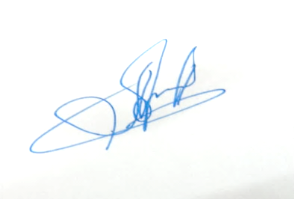                 А.А. Торин